Print these, cut them out, and glue them into your math notebook on the first clean page!  Converting improper fractions to mixed numbers: 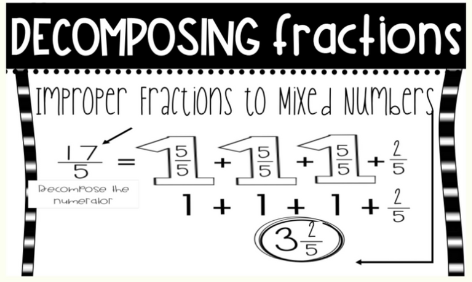 Converting mixed numbers to improper fractions: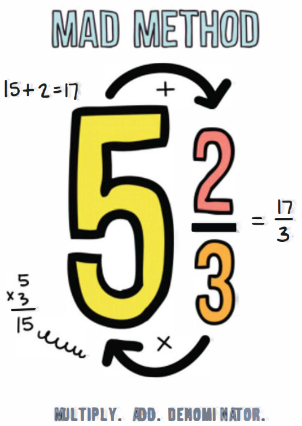 